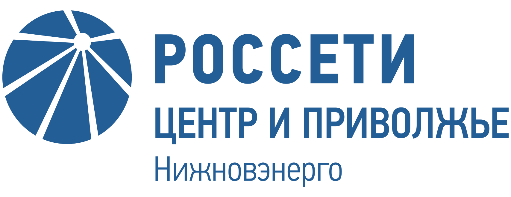 Пресс-релиз10 октября 2019 г.                                                                  г. Нижний Новгород«Россети Центр и Приволжье Нижновэнерго» был выявлен 731 случай безучетного и бездоговорного потребленияВ результате были пресечены хищения электроэнергии на сумму более 19 миллионов рублей. За восемь месяцев 2019 года специалистами «Россети Центр и Приволжье Нижновэнерго» был выявлен 731 случай безучетного и бездоговорного потребления. В результате были пресечены хищения электроэнергии на сумму 19,66 миллионов рублей.  По всем выявленным фактам были составлены соответствующие акты, материалы переданы в правоохранительные органы для привлечения нарушителей к ответственности в соответствии с действующим законодательством РФ.С 9 июня 2019 года вступили в силу изменения Кодекса Российской Федерации об административных правонарушениях.  Вдвое выросли штрафы за повторное самовольное подключение к электрическим сетям, а также самовольное (безучетное) использование электрической энергии.  Теперь на граждан налагается штраф от 15 до 30 тысяч рублей.  Помимо ужесточения санкций для частных лиц, изменения коснулись и других категорий потребителей. За повторное самовольное подключение к электрическим сетям, а равно самовольное (безучетное) использование электроэнергией должностные лица заплатят от 80 до 200 тысяч рублей, либо будут дисквалифицированы на срок от двух до трех лет. Штрафы для организаций – от 200 до 300 тысяч рублей.Энергетики обращают внимание жителей области на то, что энерговоровство – одна из основных причин перепадов напряжения и перебоев в подаче энергии. Сообщить о фактах возможных нарушений закона можно по телефону Контакт-центра «Россети Центр и Приволжье» 8-800-50-50-115, звонок бесплатный.«Россети Центр и Приволжье Нижновэнерго» оказывает услуги по передаче электроэнергии и технологическому присоединению к электросетям в Нижегородской области. В состав «Россети Центр и Приволжье Нижновэнерго» входят 9 производственных отделений (ПО), которые обслуживают территорию площадью 76,6 тысяч квадратных километров с населением 3,3 миллиона человек.«Россети Центр и Приволжье» – дочернее общество крупнейшей в Российской Федерации энергокомпании ПАО «Россети». «Россети Центр и Приволжье» является основным поставщиком услуг по передаче электроэнергии и технологическому присоединению к электросетям во Владимирской, Ивановской, Калужской, Кировской, Нижегородской, Рязанской, Тульской областях, в Республике Марий Эл и Удмуртской Республике. Под управлением «Россети Центр и Приволжье» находится 273 тыс. км воздушных и кабельных линий электропередачи, свыше 1,5 тыс. подстанций 35-220 кВ, 64 тыс. трансформаторных подстанций 6-35/0,4 кВ и распределительных пунктов 6-10 кВ. Общая мощность этих энергообъектов превышает 42,5 тыс. МВА. Трудовой коллектив энергокомпании насчитывает более 22,3 тыс. человек.Компания «Россети» является оператором одного из крупнейших электросетевых комплексов в мире. Управляет 2,35 млн км линий электропередачи, 507 тыс. подстанций трансформаторной мощностью более 792 ГВА. В 2018 году полезный отпуск электроэнергии потребителям составил 761,5 млрд кВт∙ч. Численность персонала группы компаний «Россети» - 220 тыс. человек. Имущественный комплекс ПАО «Россети» включает 35 дочерних и зависимых обществ, в том числе 15 межрегиональных, и магистральную сетевую компанию. Контролирующим акционером является государство в лице Федерального агентства по управлению государственным имуществом РФ, владеющее 88,04 % долей в уставном капитале.Отдел по связям с общественностью «Россети Центр и Приволжье Нижновэнерго»Смирнов Вячеслав        Тел., факс: (831) 431-85-38,        +7-909-285-61-54         E-mail: Smirnov.VVl@nn.mrsk